नेपाल सरकार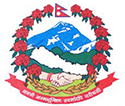 शिक्षा विज्ञान तथा प्रविधि मन्त्रालयशिक्षा तथा मानवस्रोत विकास केन्द्रशिक्षा विकास तथा समन्वय इकाइ म्याग्दीस्थानीय तह छनोट फाराम१= उम्मेदवारको नामथरः	सम्पर्क नंवरः२= स्थायी ठेगाना,  जिल्लाः                     स्थानीय तहः                                          वडा नंवरः                टोलः ३=शैक्षिक योग्यताः                                  माथिल्लो शैक्षिक योग्यताः४= स्थायी नियुक्तिका लागि सिफारिस भएको तहः                       विषयः                              रोल्नंवरः५= तल्लो तहमा स्थायी भएको भए सिटरोल नंवरः६= पदस्थापन हुन चाहेको स्थानीय तहःआवेदकको नामः		हस्ताक्षरःनोट१= प्राथमिकताक्रम नं १ ले सवैभन्दा बढि र अन्तिम नंवरले सवैभन्दा कम इच्छाइएको स्थानीय तहलाई जनाउनेछ ।२= सूचनामा उल्लेख भए अनुसार रिक्त रहेका सवै स्थानीय तहको प्राथमिकताक्रम नंवर अनिवार्य रुपमा उल्लेख गर्नुपर्नेछ ।३= उल्लेखित फाराम भरी स्क्यान गरी तोकिएको मितिभित्र यस इकाइको इमेल ठेगाना deomyagdi@gmail.com मा पठाउन सकिनेछ ।	क्र संस्थानीय तहको नामप्राथमिकता क्रम नंवरप्राथमिकता क्रम नंवरकैफियतक्र संस्थानीय तहको नामअंकमाअक्षरमाकैफियत१२३४५६